ПРИЛОЖЕНИЕ 1Положениео проведении регионального этапаВсероссийского детского конкурса «Юннат»Общие положенияНастоящее Положение определяет цели и задачи, порядок конкурсного отбора работ и регламент проведения регионального этапа Всероссийского детского конкурса «Юннат» (Всероссийский конкурс юных аграриев «Я в АГРО» (с международным участием))(далее – Конкурс).Организаторами Конкурса выступают:— Министерство образования, науки и молодежной политики Краснодарского края (далее – Министерство);— Государственное бюджетное учреждение дополнительного образования Краснодарского края «Эколого-биологический Центр» (далее – ГБУ ДО КК ЭБЦ).Конкурс проводится в соответствии с планом работы ГБУ ДО КК ЭБЦ.Цель и задачи КонкурсаЦель Конкурса вовлечение обучающихся образовательных организаций в опытно-исследовательскую, научную и проектную деятельность в области сельского хозяйства и агроэкологии, а также в работу над технологическими приоритетами Национальной технологической инициативы для личностной самореализации и профессионального самоопределения обучающихся Краснодарского края.Задачи Конкурса:Содействие патриотическому и трудовому воспитанию, повышению уровня естественнонаучной грамотности обучающихся;Формирование ключевых исследовательских и проектных компетенций, профессионально-значимых качеств личности и развитие мотивации к практическому применению предметных знаний;Участие обучающихся в решении актуальных для регионов научно-исследовательских и инновационных задач; Повышение престижа специальностей в области сельского хозяйства в детско-молодежной среде; Развитие наставничества в работе с обучающимися агроэкологических объединений; Привлечение научных коллективов и реального сектора экономики к работе с обучающимися по проведению опытно-исследовательских работ и реализации проектов в области сельского хозяйства. Оргкомитет и экспертная группа (жюри) КонкурсаНа этапе подготовки Конкурса создаётся организационный комитет (далее – Оргкомитет), действующий на основании настоящего Положения.Оргкомитет определяет порядок проведения Конкурса, требования к оформлению конкурсных работ (Приложение 1), критерии оценки конкурсных работ (Приложение 2) проводит заочный региональный этап Конкурса, предлагает для утверждения персональный состав экспертной группы (жюри) Конкурса.Общее руководство подготовкой и проведением Конкурса осуществляет отдел воспитания и дополнительного образования в управлении общего образования министерства образования, науки и молодежной политики Краснодарского края и Оргкомитет.Председатель (сопредседатель) Оргкомитета Конкурса утверждает персональный состав экспертной группы (жюри) и итоги Конкурса, награждает победителей и призёров Конкурса.Членами экспертной группы (жюри) Конкурса могут быть члены Оргкомитета, работники образовательных организаций, методических учреждений, высших учебных заведений, научных учреждений, музеев.Жюри обеспечивает проверку работ на плагиат (к участию в Конкурсе допускаются работы с уникальностью текста не менее 60%), осуществляет оценку конкурсных работ, оформленных в соответствии с требованиями настоящего Положения (Приложение 1) и определяет победителей и призёров Конкурса в соответствии с критериями оценки (Приложение 2).Экспертная группа (жюри) из числа победителей по каждой из номинаций определяет работы участников на федеральный заочный (отборочный) этап Конкурса.Решения экспертной группы (жюри) оформляются протоколом и подписываются председателем (сопредседателем) и секретарем Конкурса.Решение жюри обжалованию не подлежит.Участники КонкурсаК участию в Конкурсе приглашаются обучающиеся образовательных организаций Краснодарского края в возрасте от 10 до 18 лет, выполнившие опытно-исследовательскую или проектную работу согласно номинациям Конкурса с учетом 2-х возрастных категорий: от 10 до 13 лет, от 14 до 18 лет (на момент даты проведения федерального заочного (отборочного) этапа (октябрь 2023 г.).В Конкурсе допускается индивидуальное и коллективное участие в соответствии с выбранной номинацией Конкурса. Коллективное участие (не более трех человек) предусматривается только в номинации «Агростартапы».Замена участников в ходе Конкурса не допускается.Участие в Конкурсе является добровольным, бесплатным (безвозмездным) и не предусматривает внесение организационного сбора.Подача работы на Конкурс означает добровольное согласие с условиями Конкурса.Сроки проведения КонкурсаКонкурс проводится в два этапа:I этап — муниципальный (с 03 апреля 2023 года по 30 июня 2023 года);II этап — региональный (с 01 июля 2023 года по 08 сентября 2023 года).Порядок проведения КонкурсаПроцедуру проведения муниципального этапа Конкурса каждое муниципальное образование Краснодарского края определяет самостоятельно.Для участия в региональном (заочном краевом) этапе Конкурса необходимо заполнить google-форму на сайте ГБУ ДО КК ЭБЦ http://эколого-биологическийцентр.рф в разделе Мероприятия – положение и приказы конкурсов пройдя по ссылке для регистрации с 09.00ч. 01 июля 2023 до 17.00ч. 10 августа 2023 года и прикрепить:— файл, содержащий конкурсный материал в формате pdf;— файл с краткой аннотацией конкурсной работы в формате doc (docx); — протокол проведения муниципального этапа Конкурса в формате pdf (обязательно).К участию в Конкурсе не допускаются работы:— реферативные, содержание которых основано только на анализе литературных источников или на сведениях, предоставленных различными организациями и ведомствами; — не соответствующие содержанию Конкурса и его номинаций;— авторов, возраст которых не соответствует возрастным категориям участников Конкурса; — представленные (в том числе с изменённым названием) на других конкурсных мероприятиях;— имеющие признаки плагиата (уникальность текста менее 60%).От одного автора (коллектива авторов) может быть принято на Конкурс не более одной работы.Номинации КонкурсаКонкурс проводится по номинациям для 2-х возрастных категорий.Номинации для обучающихся в возрасте от 10 до 13 лет:«Юный агроном» (рассматриваются отчетные материалы опытно-исследовательских и практических работ по агротехнике сортов и гибридов культурных растений, сортоиспытанию, их защите от вредителей и болезней, применению зеленых технологий, направленных на сохранение почвенного плодородия);«Юный фермер» (рассматриваются отчетные материалы практических работ по выращиванию и уходу за домашними животными, содержанию и профилактике болезней животных в личных хозяйствах, мини-фермах и др.).Номинации для обучающихся в возрасте от 14 до 18 лет:«Современные технологии в агрономии» (рассматриваются опытно-исследовательские работы, направленные на применение современных технологий возделывания грибов, овощных, зерновых, крупяных, масличных, кормовых, технических культур, картофеля; на получение гарантированных высоких урожаев, повышение качества продукции и длительности хранения);«Инновационные технологии в растениеводстве» (рассматриваются опытно-исследовательские работы, направленные на применение инновационных технологий в выращивании плодовых культур: семечковых, косточковых, ягодных, орехоплодовых, цитрусовых, виноградных; получение продукции с высокими товарными и вкусовыми качествами; выращивание посадочного материала высшей категории; заготовку и хранение плодово-ягодной продукции по традиционным и новым технологиям);«Перспективные технологии культивирования лекарственных и пряно-ароматических растений» (рассматриваются опытно-исследовательские работы, направленные на методику введения в культуру и селекцию лекарственных и пряно-ароматических растений, организацию мероприятий по культивированию и технологии производства, сбору, использованию и хранению лекарственного растительного сырья);«Декоративное цветоводство и ландшафтный дизайн» (рассматриваются опытно-исследовательские работы и проекты, направленные на освоение современных технологий выращивания цветочно-декоративных растений; обустройство и эстетическое оформление учебно-опытных участков, мест проживания, парков и других объектов с использованием ассортимента цветочно-декоративного посадочного материала);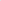 «Семеноводство, сортоиспытание, селекция культурных растений» (рассматриваются опытно-исследовательские работы по выращиванию сортовых семян овощных, цветочных и редких культур, сортоиспытанию сортов и гибридов культурных растений с учетом региональных климатических условий по определенной методике, изучению и использованию практических методов селекции);«Личное подсобное и фермерское (семейное) хозяйство» (рассматриваются проекты, направленные на: решение вопросов рационального землепользования, а также создание условий воспроизводства плодородия почв, применения биологических методов защиты растений; использование современных технологий в животноводстве, в том числе пчеловодстве, ветеринарной профилактики болезней, расширение ассортимента кормовых и медоносных растений в рамках личного подсобного и фермерского хозяйства);«Умное сельское хозяйство, сити-фермерство, инженерия, автоматизация и робототехника» (рассматриваются проекты, предлагающие использование «Интернета вещей» в сельском хозяйстве и сопутствующих отраслях (логистика, «умное» оборудование, и др.), представление собственного изобретения или «умной» конструкции, а также исследовательские работы на примере существующих решений в этой области);«Мой выбор профессии» (рассматриваются проекты, направленные на повышение престижа и выбор профессий агропромышленного комплекса, изучение и популяризацию семейных аграрных династий);«Агростартапы» (рассматриваются реализованные бизнес-проекты или разработанный MVP (минимально жизнеспособный продукт в области сельского хозяйства), который может удовлетворить какую-то потребность рынка или повысить производительность, по направлениям: биотехнологии, решения сферы «Интернета вещей» (IoT), технологии «точного земледелия», сити-фермерство, технологии селекции и другие).Подведение итогов и награждение участников КонкурсаАвторы конкурсных работ, признанных экспертной группой (жюри) победителями и призёрами в своих возрастных категориях награждаются дипломами.Количество призовых мест определяется соответственно количеству и качеству представленных конкурсных материалов. Конкурсный материал победителей и призеров направляются на участие в федеральном заочном (отборочном) этапе Конкурса.Итоги Конкурса будут размещены на сайте ГБУ ДО КК ЭБЦ http://эколого-биологическийцентр.рф в разделе Мероприятия – Положение и приказы конкурсов, акций.Финансирование КонкурсаФинансирование Конкурса осуществляется в рамках государственного задания государственного бюджетного учреждения дополнительного образования Краснодарского края «Эколого-биологический Центр» раздел «Организация и проведение олимпиад, конкурсов, мероприятий, направленных на выявление и развитие у обучающихся интеллектуальных и творческих способностей, способностей к занятиям физической культурой и спортом, интереса к научной (научно-исследовательской) деятельности, творческой деятельности, физкультурно-спортивной деятельности».Контактное лицоКаленченко Елена Геннадьевна, старший методист государственного бюджетного учреждения дополнительного образования Краснодарского края «Эколого-биологический Центр». Справки по телефону: +7(861) 257-06-59;Сазонова Екатерина Игоревна, методист государственного бюджетного учреждения дополнительного образования Краснодарского края «Эколого-биологический Центр». Справки по телефону: +7(861) 257-06-59;
e-mail: metodebckk@mail.ru Директор								А.Б. УджухуПриложение 1к положению регионального этапаВсероссийского детского конкурса «Юннат»Требования к оформлению конкурсных работОтчетные материалы опытно-исследовательских и практических конкурсных работ участников Конкурса в возрастной категории 10-13 лет:Материалы опытно-исследовательских и практических работ должны быть подготовлены автором самостоятельно (использование материалов исследований, проведенных другим автором не допускается). Объемом работы не более 12 страниц.Работа должна содержать титульный лист с указанием названия номинации, темы работы, фамилии и имени (полностью) автора, места учебы (класса, образовательной организации), фамилии, имени и отчества (полностью) руководителя работы (включая родителей и других, кто помогал в работе).В содержании работы указывается:— обоснование выбора номинации, культуры, объекта; — описание работы в произвольной форме (рассказ, эссе), включающее: название животного или культуры, с обязательным указанием (породы, сорта или гибрида); — место и условия, в которых проводилась работа (домашний огород, сад, учебно-опытный участок школы, ферма и др.); — фенологические наблюдения за растениями и животными; — результаты и выводы (желательно с количественными и качественными показателями);— ссылки на информационные источники и медиаконтент при его наличии.Отчетные материалы опытно-исследовательских конкурсных работ участников Конкурса в возрастной категории 14-18 лет:Объем работы — не более 15 страниц (без учета приложений), шрифт — 14, интервал — одинарный.Опытно-исследовательская работа должна содержать:— титульный лист с указанием (сверху вниз) названия организации и объединения; темы работы; — фамилии и имени (полностью) автора, класса; — фамилии, имени и отчества (полностью) руководителя и консультанта (если имеются); — года выполнения работы; — оглавление; — введение (формулировка проблемы, обоснование ее актуальности); — цель и задачи работы; — краткий обзор литературных источников по теме исследования;— характеристику климатических, почвенных, хозяйственных условий района;— описание методики проведения опыта или исследования (место и сроки проведения работы, схема опыта, техники наблюдений и учетов, которые использовались в ходе работы, агротехническое обоснование, статистическая и экономическая оценка результатов);— прогнозируемые или полученные результаты работы.— выводы (краткие ответы на вопросы, поставленные в задачах);— список литературы (оформленный в соответствии с рекомендациями по составлению библиографического списка);— приложения (должны быть озаглавлены и пронумерованы с учетом ссылок на них в тексте работы).В тексте работы должны быть ссылки на использованные литературные источники.Рекомендуется использование обобщающих таблиц, диаграмм, графиков и т.п. в основном тексте работы. Дополнительный иллюстративный материал, протоколы, дневники наблюдений оформляются в виде приложений к работе. Отчетные материалы проектных конкурсных работ участников Конкурса в возрастной категории 14-18 лет:Проект должен содержать:— титульный лист с указанием (сверху вниз) названия организации, наименования объединения;— темы работы;— фамилии, имени, отчества автора(ов), класса;— фамилии, имени, отчества руководителя и консультанта (если имеются);— года выполнения работы;— оглавление;— введение (необходимо указать проблему, которую решает проект обоснование актуальности проекта);— описание механизмов, ресурсов и этапов реализации проекта.Бизнес-проект дополнительно должен содержать описание бизнес-идеи и бизнес-план.Проект по выбору профессии дополнительно должен содержать: сведения о профессии, обоснование выбора; основные параметры; индивидуальные характеристики; профессиограмму; выводы о профессии.Приложение 2к положению регионального этапаВсероссийского детского конкурса «Юннат»Критерии оценки конкурсных работДля отчетных материалов опытно-исследовательских и практических конкурсных работ участников Конкурса в возрастной категории 10-13 лет:Для отчетных материалов опытно-исследовательских и практических конкурсных работ участников Конкурса в возрастной категории 14-18 лет:Для проектных работ участников Конкурса в возрастной категории 14-18 лет:УТВЕРЖДЕНОприказом государственного бюджетного учреждения дополнительного образования Краснодарского края«Эколого-биологический Центр»                                                                    от «______»_________2023 г. №_____КритерииБаллы1. Соответствие работы требованиям к ее оформлению.0-52. Актуальность выбранной темы и её обоснование.0-53. Постановка цели и задания, их соответствие содержанию конкурсной работы0-54. Теоретическая проработка темы исследования (глубина проработанности осмысления материала, использование литературы).0-55. Обоснованность мероприятий по уходу за животными, проведения агротехнических мероприятий и фенологических наблюдений.0-56. Использование технологий, направленных на повышение урожайности и качество продукции (предпосевная обработка семян, светодиодное освещение, применение регуляторов роста и др.).0-57. Степень самостоятельности участника Конкурса в реализации работы.0-58. Качество оформления, полнота представленного материала, оригинальность и наглядность работы (презентация, наличие фотоматериалов, наличие ссылки на информационное сопровождение работы).0-59. Обоснованность и значимость выводов.0-510. Научное, практическое, образовательное значение проведенной работы.0-5КритерииБаллы1. Соответствие работы требованиям к ее оформлению.0-52. Актуальность выбранной темы и её обоснование.0-53. Постановка цели и задач, их соответствие содержанию работы0-54. Глубина теоретической проработанности темы опыта или исследования, осмысления материала, использование литературы.0-55. Обоснованность применения методики опыта или исследования, полнота её изложения.0-56. Использование инновационных технологий, новаторских методик, обоснованность их применения в практической деятельности.0-57. Полнота и достоверность собранного и представленного материала.0-58. Качество предоставления, наглядность результатов опытов или исследования, полученных результатов (количество, продуктивность, урожайность, экономическое обоснование).0-59. Анализ и обсуждение результатов, обоснованность и значимость выводов.0-510. Научное, практическое, образовательное значение проведенной работы.0-5КритерииБаллы1. Соответствие проекта требованиям оформления.0-52. Актуальность и новизна проекта.0-53. Соответствие содержания постановленной цели и задачам.0-54. Наличие организационных механизмов реализации проекта.0-55. Наличие бизнес-плана и MVP (минимально жизнеспособный продукт в области сельского хозяйства).0-56. Учет положений Налогового кодекса РФ при сбыте продукции, форма налогового режима (для агростартапов).0-57. Объём работы и количество предлагаемых решений.0-58. Степень самостоятельности участника Конкурса в реализации проекта.0-59. Качество оформления и наглядность проекта.0-510. Практическая значимость реализации проекта.0-5